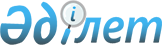 Аудан әкімдігінің қаулыларының күшін жою туралыҚостанай облысы Әулиекөл ауданы әкімдігінің 2016 жылғы 26 мамырдағы № 118 қаулысы      "Құқықтық актілер туралы" Қазақстан Республикасының 2016 жылғы 6 сәуірдегі Заңының 46 – бабының 2 – тармағының 4) тармақшасына сәйкес, Әулиекөл ауданының әкімдігі ҚАУЛЫ ЕТЕДІ:

      1. Аудан әкімдігінің 2012 жылғы 19 қаңтардағы № 40 "Әулиекөл ауданында мүгедектер үшін жұмыс орындарына квота белгілеу туралы" (Қостанай облысы Әулиекөл ауданының Әділет басқармасында 2012 жылғы 15 ақпанда № 9-7-154 тіркелді, "Әулиекөл" аудандық газетінде 2012 жылғы 23 ақпанда жарияланған) аудан әкімдігінің қаулысының, 2012 жылғы 19 қаңтардағы № 41 "Әулиекөл ауданында қылмыстық-атқару инспекциясының пробация қызметінің есебінде тұрған тұлғаларға, сондай-ақ бостандықтан айыру орнынан шыққан тұлғаларға және интернаттық ұйымдардың кәмелетке толмаған түлектері үшін жұмыс орындарының квотасын белгілеу туралы" (Қостанай облысы Әулиекөл ауданының Әділет басқармасында 2012 жылғы 15 ақпанда № 9-7-153 тіркелді, "Әулиекөл" аудандық газетінде 2012 жылғы 23 ақпанда жарияланған) аудан әкімдігінің қаулысының, 2012 жылғы 11 мамырдағы № 140 "Әкімдіктің 2012 жылдың 19 қаңтарындағы № 41 "Әулиекөл ауданында бостандықтан айыру орнынан шыққан тұлғаларға және интернаттық ұйымдардың кәмелетке толмаған түлектері үшін жұмыс орындарының квотасын белгілеу туралы" қаулысына өзгерістер енгізу туралы" (Қостанай облысы Әулиекөл ауданының Әділет басқармасында 2012 жылғы 5 маусымда № 9-7-161 тіркелді, "Әулиекөл" аудандық газетінде 2012 жылғы 14 маусымда жарияланған) аудан әкімдігінің қаулысының күші жойылған деп танылсын.

      2. Осы қаулы қол қойылған күнінен бастап қолдансықа енгізіледі.


					© 2012. Қазақстан Республикасы Әділет министрлігінің «Қазақстан Республикасының Заңнама және құқықтық ақпарат институты» ШЖҚ РМК
				
      Аудан әкімі

А. Балғарин
